2019年度四川省阿坝州壤塘县四川省阿坝州壤塘县藏洼寺寺庙管理委员会（本级）部门决算保密审查情况：部门主要负责人审签情况：目录公开时间：2020年10  月 23  日第一部分 部门概况...........................................4一、基本职能及主要工作....................................................................4二、机构设置........................................................................................6第二部分度部门决算情况说明..................................7一、收入支出决算总体情况说明........................................................7二、收入决算情况说明........................................................................7三、支出决算情况说明.......................................................................7.四、财政拨款收入支出决算总体情况说明.........................................8五、一般公共预算财政拨款支出决算情况说明.................................9六、一般公共预算财政拨款基本支出决算情况说明.........................11七、“三公”经费财政拨款支出决算情况说明...................................11八、政府性基金预算支出决算情况说明.............................................13九、 国有资本经营预算支出决算情况说明.......................................13十、其他重要事项的情况说明............................................................14	第三部分 名词解释...........................................18附件1.....................................................................................................18附件2.....................................................................................................21第五部分 附表...............................................30一、收入支出决算总表...........................................................................30二、收入决算表.......................................................................................30三、支出决算表........................................................................................30四、财政拨款收入支出决算总表................................................................30五、财政拨款支出决算明细表..................................30六、一般公共预算财政拨款支出决算表........................................................30七、一般公共预算财政拨款支出决算明细表.............................................30八、一般公共预算财政拨款基本支出决算表..................................................30九、一般公共预算财政拨款项目支出决算表...............................................30十、一般公共预算财政拨款“三公”经费支出决算表..............................30十一、政府性基金预算财政拨款收入支出决算表....................................30十二、政府性基金预算财政拨款“三公”经费支出决算表........................30十三、国有资本经营预算支出决算表..............................................................30第一部分 部门概况一、基本职能及主要工作（一）主要职能。1.结合党的群众路线教育实践活动总体部署要求和《关于藏区开展“领导联系、县乡结对、部门包寺”活动》要求，以及王东明书记在省委藏区工作座谈会讲话精神，继续开展“与僧人交朋友，为寺庙做好事”活动。牢固树立“与僧人交朋友交一个算一个，为寺庙做好事做一件算一件”的思想,进一步增强寺庙僧人对社会主义制度的认同感和归属感，进一步巩固和深化党和政府同宗教界的联系。 切实找到寺庙管理重点和难点的突破口，争取人心，维护社会政治稳定。2.加强各寺民主管理委员会进行重组建设，认真选拔政治上靠得住，佛学上有造诣，品德上能服务的僧人组成民管会班子，使寺庙宗教权、领导权牢牢掌握在爱国爱教的僧尼手中。3. 严格执行宗教活动场所新建、改建、扩建和维修审批制度。巩固辖区内9座开放寺庙四至界限划定及打桩定界成果，坚决杜绝乱搭乱建、无序扩张。4.加大对民管会班子成员的培训。一是改进培养方式。在培训培养工作中，坚持教经与育人并重，爱国与爱教并重，宗教学识与思想品德并重，宗教教育与社会知识教育并重，注重加强对宗教界代表人士在政治觉悟、政策法规、自我管理等方面的培养，努力使他们成为政治思想强、宗教学识好、个人修养高的新一代宗教界代表人士。二是注重安排使用。对宗教界代表人士的政治安排，坚持政治标准第一，统筹兼顾，动态管理，在考虑本人宗教学识和其在群众中威望的同时，主要看政治立场是否坚定、是否爱国爱教、是否遵纪守法，不为安排而安排，严把安排质量关。三是积极组织代表人士参加上级部门组织的各种培训，同时管委会将以会代训的形式加大代表人士的培训力度，近年计划培训150余人次。5.加强在敏感时段寺庙稳定各项工作，充分发挥基层情报信息站点的作用，积极培养统战、宗教情报信息人员，及时收集内幕性、深层次、行动性、预警性信息，做到早发现、早处置、早化解，全力确保寺庙稳定。6.进一步强化教职人员管理。扎实做好寺庙生化活佛转世工作。严格请销假制度。要严格堪布、铁棒喇嘛、经师等重要教职人员的管理。（二）2019年重点工作完成情况。深入辖区9座寺庙走访，进一步核实完善贫困僧尼档案。与上壤塘乡、中壤塘乡、尕多乡党委政府及辖区寺管所、派出所、卫生院开展1次维稳力量协调联动演练，增强干部职工维稳处突能力强化僧尼社会保障及弱势群体帮扶工作。做好辖区9座寺庙元旦、春节及藏历新年高僧大德、贫困僧尼慰问工作。做好传习基地师生的培训、教育引导工作。建立研究寺庙管理长效工作机制。形成定期、不定期专题研究寺庙管理长效工作机制。及时妥善解决寺庙管理工作中的新情况、新问题。深入辖区寺庙讲解安全知识，特别是消防安全(扎康、经堂、酥油灯的用火安全；扎康、经堂的电线线路安全；交通安全等)；对辖区寺庙的消防安全进行检查；检查各寺庙专职消防队伍、义务消防队伍组建情况，指导寺庙成立安全巡逻队。指导寺庙民管会组成人员就寺庙财务台账、环境卫生、安全、教育等进行分工，要求责任落实到人头，形成分工合作、责任明确的良好工作格局。强化公共服务。坚持管理与服务并举，寓管理于服务之中，在服务中实现管理，帮助解决寺庙僧尼的实际困难。二、机构设置藏洼寺寺庙管理委员会单位属一级预算单位，下属二级预算单位0个，其中：行政单位1个；参照公务员法管理的事业单位0个；其他事业单位0个。第二部分 2019年度部门决算情况说明收入支出决算总体情况说明2019年本年收入合计385.62万元，与2018年相比，收入总计增加65.36万元，增加14.74 %。支出总计395.93万元，与2018年相比，增加15.84万元，增加4.17%。主要变动原因是基础设施建设项目增加。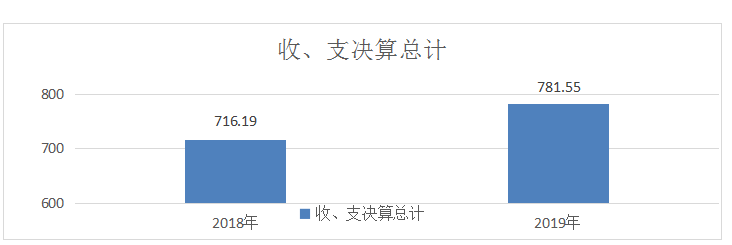 （图1：收、支决算总计变动情况图）（柱状图）收入决算情况说明2019年本年收入合计385.62万元，其中：一般公共预算财政拨款收入385.62万元，占100%。（图2：收入决算结构图）（饼状图）支出决算情况说明2019年本年支出合计395.93万元，其中：基本支出291.59万元，占73.64%；项目支出104.34万元，占26.36%。（图3：支出决算结构图）（饼状图）四、财政拨款收入支出决算总体情况说明2019年财政拨款收、支总计781.55万元。与2018年相比，财政拨款收入总计增加65.36万元，增长增加14.77 %。支出总计增加15.84万元，增加4.17%。主要变动原因是基础设施建设项目增加。（图4：财政拨款收、支决算总计变动情况）（柱状图）五、一般公共预算财政拨款支出决算情况说明（一）一般公共预算财政拨款支出决算总体情况2019年一般公共预算财政拨款支出395.93万元，占本年支出合计的100%。与2018年相比，一般公共预算财政拨款增加15.86万元，增长4.17%。主要变动原因是基础设施建设项目增加。（图5：一般公共预算财政拨款支出决算变动情况）（柱状图）（二）一般公共预算财政拨款支出决算结构情况2019年一般公共预算财政拨款支出395.93万元，主要用于以下方面:一般公共服务（类）支出294.53万元，占74.39%；文化旅游体育与传媒（类）支出35.58万元，占8.98%；社会保障和就业（类）支出33.49万元，占8.46%；卫生健康支出9.22万元，占2.33%；住房保障支出23.11万元，占5.84%。（图6：一般公共预算财政拨款支出决算结构）（饼状图）（三）一般公共预算财政拨款支出决算具体情况2019年般公共预算支出决算数为395.93万元，完成预算100%。其中：1.一般公共服务（类）民族事务（款）其他民族事务支出（项）:支出决算为294.53万元，完成预算100%，2.文化旅游体育与传媒（类）其他文化和旅游支出（款）其他资本性支出（项）: 支出决算为35.58万元，完成预算100%。3.社会保障和就业（类）行政事业单位离退休（款）机关事业单位职业年金缴费支出（项）:支出决算为33.49万元，完成预算100%。医疗卫生与计划生育（类）行政事业单位医疗（款） 行政单位医疗（项）:支出决算为9.22万元，完成预算100%。住房保障支出（类）住房改革支出（款）住房公积金（项）:支出决算为23.11万元，完成预算100%。六、一般公共预算财政拨款基本支出决算情况说明	2019年一般公共预算财政拨款基本支出395.92万元，其中：人员经费257.76万元，主要包括：基本工资、津贴补贴、奖金、伙食补助费、绩效工资、机关事业单位基本养老保险缴费、职业年金缴费、其他社会保障缴费、其他工资福利支出、离休费、退休费、抚恤金、生活补助、医疗费补助、奖励金、住房公积金、其他对个人和家庭的补助支出等。
　　日常公用经费80.99万元，主要包括：办公费、印刷费、咨询费、手续费、水费、电费、邮电费、取暖费、物业管理费、差旅费、因公出国（境）费用、维修（护）费、租赁费、会议费、培训费、公务接待费、劳务费、委托业务费、工会经费、福利费、公务用车运行维护费、其他交通费、税金及附加费用、其他商品和服务支出、办公设备购置、专用设备购置、信息网络及软件购置更新、其他资本性支出等。七、“三公”经费财政拨款支出决算情况说明（一）“三公”经费财政拨款支出决算总体情况说明2019年“三公”经费财政拨款支出决算为5.67万元，完成预算100%。（二）“三公”经费财政拨款支出决算具体情况说明2019年“三公”经费财政拨款支出决算中，因公出国（境）费支出决算0万元，占0%；公务用车购置及运行维护费支出决算5.27万元，占92.94%；公务接待费支出决算0.4万元，占7.06%。具体情况如下：（图7：“三公”经费财政拨款支出结构）（饼状图）1.因公出国（境）经费支出0万元，完成预算0%。全年安排因公出国（境）团组0次，出国（境）0人。因公出国（境）支出决算比2018年增加/减少0万元，增长/下降0%。主要原因是未做因公出国预算，我单位未有因公出国事务。2.公务用车购置及运行维护费支出5.27万元,完成预算100%。公务用车购置及运行维护费支出决算比2018年增加1.99万元，增长27.41%。主要原因是日常寺庙工作增加，所需用车量增大。其中：公务用车购置支出0万元。全年按规定更新购置公务用车0辆，金额0元。截至2019年12月底，单位共有公务用车1辆，其中：轿车0辆、越野车1辆、载客汽车0辆。公务用车运行维护费支出5.27万元。主要用于寺庙日常工作等所需的公务用车燃料费、维修费、过路过桥费、保险费等支出。公务接待费支出0.4万元，完成预算100%。公务接待费支出决算比2018年增加0.4万元，增长4%。主要原因是日常寺庙工作增加。国内公务接待支出0万元，主要用于……(执行公务、开展业务活动开支的交通费、住宿费、用餐费等)。国内公务接待0批次，0人次（不包括陪同人员），共计支出0万元。外事接待支出0万元，外事接待0批次，0人，共计支出0万元。八、政府性基金预算支出决算情况说明2019年无政府性基金预算拨款支出。国有资本经营预算支出决算情况说明2019年无国有资本经营预算拨款支出。十、其他重要事项的情况说明（一）机关运行经费支出情况2019年，壤塘县藏洼寺寺庙管理委员会机关运行经费支出395.93万元，比2018年增加15.84万元，增长4.17%。主要原因是基础设施建设项目增加。（二）政府采购支出情况2019年，壤塘县藏洼寺寺庙管理委员会政府采购支出总额0万元，其中：政府采购货物支出0万元、政府采购工程支出0万元、政府采购服务支出0万元。授予中小企业合同金额0万元，占政府采购支出总额的0%，其中：授予小微企业合同金额0万元，占政府采购支出总额的0%。（三）国有资产占有使用情况截至2019年12月31日，壤塘县藏洼寺寺庙管理委员会共有车辆1辆，其中：主要领导干部用车0辆、机要通信用车0辆、应急保障用车0辆、其他用车1辆。（四）预算绩效管理情况。根据预算绩效管理要求，本部门（单位）在年初预算编制阶段，组织对2项目开展了预算事前绩效评估，对2个项目编制了绩效目标，预算执行过程中，选取2个项目开展绩效监控，年终执行完毕后，对2个项目开展了绩效目标完成情况梳理填报。本部门按要求对2019年部门整体支出开展绩效自评，从评价情况来看我局严格按照预算进行部门整体支出，始终坚持先有预算、后有执行、监督贯穿全程。本部门还自行组织了2个项目绩效评价，从评价情况来看项目满意度指标良好。1.项目绩效目标完成情况。
      本部门在2019年度部门决算中反映“辖区民管会补助”“劝返僧人生活补助”等2个项目绩效目标实际完成情况。辖区民管会补助项目绩效目标完成情况综述。项目全年预算数15.87万元，执行数为15.87万元，完成预算的100%。通过项目实施，保障辖区9座寺庙民管会班子成员基础经费。提高了寺庙工作质量。单位伙食团经费。项目全年预算数2万元，执行数为2万元，完成预算的100%。通过项目实施，确保了单位后后勤工作，提高了基层职工生活质量2.部门绩效评价结果。本部门按要求对2019年部门整体支出绩效评价情况开展自评，《壤塘县藏洼寺寺庙管理委员会部门2019年部门整体支出绩效评价报告》见附件。本部门自行组织对辖区民管会补助项目、单位伙食团经费项目开展了绩效评价，《辖区民管会补助项目2019年绩效评价报告》《单位伙食团经费项目2019年绩效评价报告》见附件。名词解释1.财政拨款收入：指单位从同级财政部门取得的财政预算资金。2.年初结转和结余：指以前年度尚未完成、结转到本年按有关规定继续使用的资金。 3.结余分配：指事业单位按照事业单位会计制度的规定从非财政补助结余中分配的事业基金和职工福利基金等。4、年末结转和结余：指单位按有关规定结转到下年或以后年度继续使用的资金。5.一般公共服务（类）宗教事务（款）宗教工作专项（项）
：宗教工作专项经费。6.一般公共服务（类）宗教事务（款）行政运行（项）:人员经费支出。7.社会保障和就业（类）行政事业单位离退休（款）机关事业单位基本养老保险缴费支出（项）：反映机关事业单位实施养老保险制度由单位缴纳的基本养老保险费支出。8.社会保障和就业（类）行政事业单位离退休（款）机关事业单位职业年金缴费支出（项）: 反映机关事业单位实施养老保险制度由单位实际缴纳的职业年金支出。9.医疗卫生与计划生育（类）行政事业单位医疗（款）行政单位医疗（项）: 反映财政部门集中安排的行政单位基本医疗保险缴费经费，未参加医疗保险的行政单位的公费医疗经费，按国家规定享受离休人员待遇的医疗经费。10.医疗卫生与计划生育（类）行政事业单位（款）公务员医疗补助（项）：指财政部门集中安排的公务员医疗补助经费。11.住房保障支出（类）住房改革支出（款）住房公积金（项）: 反映行政事业单位按人力资源和社会保障部、财政部规定的基本工资和津贴补贴以及规定比例为职工缴纳的住房公积金。12.基本支出：指为保障机构正常运转、完成日常工作任务而发生的人员支出和公用支出。13.项目支出：指在基本支出之外为完成特定行政任务和事业发展目标所发生的支出。 14.“三公”经费：指部门用财政拨款安排的因公出国（境）费、公务用车购置及运行费和公务接待费。其中，因公出国（境）费反映单位公务出国（境）的国际旅费、国外城市间交通费、住宿费、伙食费、培训费、公杂费等支出；公务用车购置及运行费反映单位公务用车车辆购置支出（含车辆购置税）及租用费、燃料费、维修费、过路过桥费、保险费等支出；公务接待费反映单位按规定开支的各类公务接待（含外宾接待）支出。15.机关运行经费：为保障行政单位（含参照公务员法管理的事业单位）运行用于购买货物和服务的各项资金，包括办公及印刷费、邮电费、差旅费、会议费、福利费、日常维修费、专用材料及一般设备购置费、办公用房水电费、办公用房取暖费、办公用房物业管理费、公务用车运行维护费以及其他费用。（解释本部门决算报表中全部功能分类科目至项级，请参照《2019年政府收支分类科目》增减内容。）（名词解释部分请根据各部门实际列支情况罗列，并根据本部门职责职能增减名词解释内容。）第四部分 附件附件1壤塘县藏洼寺寺庙管理委员会2019年部门整体支出绩效评价报告（报告范围包括机关和下属单位）一、部门（单位）概况（一）机构组成。我委由综合办、财务科、宗教事务科、法制宣传科、社会化服务科5个科室组成。机构职能。根据中共阿坝州委、阿坝州人民政府批准的关于设立各县寺庙管理委员会及乡镇寺管所得相关文件设立壤塘县藏洼寺寺庙管理委员会（注：壤塘县藏管会），为县人民政府工作部门。人员概况。我委现有编制15名，其中行政编14名，工勤编1名。截止2019年12月31日我为实有人数15人。二、部门财政资金收支情况（一）部门财政资金收入情况。2019年本年收入合计385.62万元，其中：一般公共预算财政拨款收入385.62万元，占100%。部门财政资金支出情况。2019年本年支出合计395.93万元，其中：基本支出291.59万元，占73.64%；项目支出104.34万元，占26.36%。三、部门整体预算绩效管理情况（一）部门预算管理。2019年，我委按照“扩面增量、整体推进，深化完善，构建体系”的总体目标，严格按照《预算法》、《阿坝州州级预算绩效目标管理办法》、《预算编制通知》等文件要求，完整编制部门整体绩效目标，合理量化项目绩效目标，按时完成报送工作。（二）结果应用情况。通过对预算编制、预算执行、综合管理、整体效益等方面进行全面分析评价，2019年部门整体支出绩效自评得分为90分。将针对评价总结的问题进行整改。四、评价结论及建议（一）评价结论。按照县政府的工作任务要求，结合我委2019年度工作开展实际，根据年初工作计划有序开展各项工作，进一步细化工作任务，按照工作计划和要求细致分工，是财政收支预算执行得到了良好的制度保障和实施效果。（二）存在问题。一是人员增加导致预算不合理。（三）改进建议。一是合理预算。二是加强内部控制管理。附件2寺庙民管会项目2019年绩效评价报告一、项目概况（一）项目基本情况。1．说明项目主管部门（单位）在该项目管理中的职能。寺管会受政府指定派出，明确指定藏洼寺和辖区寺庙受寺管会管理。2.项目立项、资金申报的依据。保障民管会班子成员基本工作补助资金管理办法制定情况，资金支持具体项目的条件、范围与支持方式概况。辖区民管会补助是由民宗局发放我委，我委落实辖区9座寺庙民管会班子成员补助经费。本项目年度预算15.87万元，实际支出15.87万元。资金分配的原则及考虑因素。保障辖区9座寺庙民管会班子成员基础经费。提高了寺庙工作质量。（二）项目绩效目标。1．项目主要内容。 补助资金由民管会主任到民管会副主任到民管会成员由高到低发放。辖区民管会补助平均每人1380-1980之间。项目应实现的具体绩效目标，包括目标的量化、细化情况以及项目实施进度计划等。    民管会补助目标是包括了数量指标、满意度指标、时效指标。该项目各项指标实际完成均达到年初绩效目标。分析评价申报内容是否与实际相符，申报目标是否合理可行。民管会是通过寺庙僧尼民主选举并经过当地宗教部门批准产生的管理机构，其职责就是依照国家法律和寺庙规章制度，负责管理好本寺的各项事务。学习佛经、潜心修行是每个入寺喇嘛的终身追求。发放补助是为了切实减低他们生活中的经费困难，更好的管理寺庙，管理僧人。（三）项目自评步骤及方法。本项目年度预算15.87万元，实际支出15.87万元。项目完成100%，项目的反映良好，具有可持续性。二、项目资金申报及使用情况（一）项目资金申报及批复情况。辖区民管会补助是由民宗局发放我委，我委落实辖区9座寺庙民管会班子成员补助经费。本项目年度预算15.87万元，实际支出15.87万元。（二）资金计划、到位及使用情况（可用表格形式反映）。1．资金计划。资金计划及到位。该项目资金万元全部到位，15.87万元组成。2.项目于2019年12月全部完成，完成总投资15.87万元，项目资金拨付严格发放各人手中，支付合法合规。（三）项目财务管理情况。我委财务管理制度健全，严格执行财务管理制度，账务处理及时，会计核算规范。三、项目组织实施情况。成立了项目监督小组，不定期抽查项目进度和质量。本项目年度预算15.87万元，实际支出15.87万元。四、项目绩效情况	（一）项目完成情况。项目于2019年12月全部完成，完成总投资15.87万元，项目资金拨付严格发放各人手中，支付合法合规。（二）项目效益情况。民管会是通过寺庙僧尼民主选举并经过当地宗教部门批准产生的管理机构，其职责就是依照国家法律和寺庙规章制度，负责管理好本寺的各项事务。学习佛经、潜心修行是每个入寺喇嘛的终身追求。发放补助是为了切实减低他们生活中的经费困难，更好的管理寺庙，管理僧人五、评价结论及建议（一）评价结论。本项目年度预算15.87万元，实际支出15.87万元。项目完成100%，项目的反映良好，具有可持续性。（二）存在的问题。无	（三）相关建议。累积经验，完善、细化、规范绩效管理，指标的设计可能需要更加的科学性。单位伙食团经费项目2019年绩效评价报告一、项目概况（一）项目基本情况。1．说明项目主管部门（单位）在该项目管理中的职能。基层单位职工日常工作和生活质量的后勤保障项目立项、资金申报的依据。确保了单位后后勤工作，提高了基层职工生活质量3.资金管理办法制定情况，资金支持具体项目的条件、范围与支持方式概况。年初预算2万元，用于购买伙食团用品和柴火等。4.资金分配的原则及考虑因素。确保单位后后勤工作，提高了基层职工生活质量（二）项目绩效目标。1．项目主要内容。年初预算2万元，用于购买伙食团用品和柴火等。2.项目应实现的具体绩效目标，包括目标的量化、细化情况以及项目实施进度计划等。    伙食团补助助是包括了数量指标、满意度指标、时效指标。该项目各项指标实际完成均达到年初绩效目标。3.分析评价申报内容是否与实际相符，申报目标是否合理可行。伙食团经费与实际相符，申报目标合理可行。（三）项目自评步骤及方法。本项目年度预算2万元，实际支出2万元。项目完成100%，项目的反映良好，具有可持续性。二、项目资金申报及使用情况（一）项目资金申报及批复情况。本项目年度预算2万元，实际支出2万元。（二）资金计划、到位及使用情况（可用表格形式反映）。1．资金计划。资金计划及到位。该项目资金万元全部到位，2万元组成。2.项目于2019年12月全部完成，完成总投资2万元，项目资金拨付严格严格按照合同清单支付，支付合法合规。（三）项目财务管理情况。我委财务管理制度健全，严格执行财务管理制度，账务处理及时，会计核算规范。三、项目组织实施情况。本项目年度预算2万元，实际支出2万元。严格按照内容相关，购买伙食团用品和伙食团用柴。四、项目绩效情况	（一）项目完成情况。本项目年度预算2万元，实际支出2万元。严格按照内容相关，购买伙食团用品和伙食团用柴。（二）项目效益情况。确保了单位后后勤工作，提高了基层职工生活质量五、评价结论及建议（一）评价结论。本项目年度预算2万元，实际支出2万元。项目完成100%，项目的反映良好，具有可持续性。（二）存在的问题。无	（三）相关建议。累积经验，完善、细化、规范绩效管理，指标的设计可能需要更加的科学性。第五部分 附表一、收入支出决算总表二、收入决算表三、支出决算表四、财政拨款收入支出决算总表五、财政拨款支出决算明细表六、一般公共预算财政拨款支出决算表七、一般公共预算财政拨款支出决算明细表八、一般公共预算财政拨款基本支出决算表九、一般公共预算财政拨款项目支出决算表十、一般公共预算财政拨款“三公”经费支出决算表十一、政府性基金预算财政拨款收入支出决算表十二、政府性基金预算财政拨款“三公”经费支出决算表十三、国有资本经营预算支出决算表项目支出绩效目标完成情况表一
(2019年度)项目支出绩效目标完成情况表一
(2019年度)项目支出绩效目标完成情况表一
(2019年度)项目支出绩效目标完成情况表一
(2019年度)项目支出绩效目标完成情况表一
(2019年度)项目支出绩效目标完成情况表一
(2019年度)项目名称项目名称项目名称辖区民管会补助辖区民管会补助辖区民管会补助预算单位预算单位预算单位壤塘县藏洼寺寺庙管理委员会壤塘县藏洼寺寺庙管理委员会壤塘县藏洼寺寺庙管理委员会预算执行情况(万元)预算数:预算数:15.87执行数:15.87预算执行情况(万元)其中-财政拨款:其中-财政拨款:15.87其中-财政拨款:15.87预算执行情况(万元)其它资金:其它资金:0其它资金:年度目标完成情况预期目标预期目标预期目标实际完成目标实际完成目标年度目标完成情况保障民管会班子成员基本工作补助保障民管会班子成员基本工作补助保障民管会班子成员基本工作补助保障民管会班子成员基本工作补助保障民管会班子成员基本工作补助绩效指标完成情况一级指标二级指标三级指标预期指标值(包含数字及文字描述)实际完成指标值(包含数字及文字描述)绩效指标完成情况项目完成指标数量指标为辖区9座寺庙民管会成员发放补助为辖区9座寺庙民管会成员发放补助为辖区9座寺庙民管会成员发放补助绩效指标完成情况项目完成指标满意度指标服务对象满意度100%100%绩效指标完成情况项目完成指标时效指标障民管会班子成员基本工作补助障民管会班子成员基本工作补助障民管会班子成员基本工作补助项目支出绩效目标完成情况表二
(2019 年度)项目支出绩效目标完成情况表二
(2019 年度)项目支出绩效目标完成情况表二
(2019 年度)项目支出绩效目标完成情况表二
(2019 年度)项目支出绩效目标完成情况表二
(2019 年度)项目支出绩效目标完成情况表二
(2019 年度)项目名称项目名称项目名称单位伙食团经费单位伙食团经费单位伙食团经费预算单位预算单位预算单位壤塘县藏洼寺寺庙管理委员会壤塘县藏洼寺寺庙管理委员会壤塘县藏洼寺寺庙管理委员会预算执行情况(万元)预算数:预算数:2执行数:2预算执行情况(万元)其中-财政拨款:其中-财政拨款:2其中-财政拨款:2预算执行情况(万元)其它资金:其它资金:0其它资金:年度目标完成情况预期目标预期目标预期目标实际完成目标实际完成目标年度目标完成情况确保了单位后后勤工作，提高了基层职工生活质量确保了单位后后勤工作，提高了基层职工生活质量确保了单位后后勤工作，提高了基层职工生活质量确保了单位后后勤工作，提高了基层职工生活质量确保了单位后后勤工作，提高了基层职工生活质量绩效指标完成情况一级指标二级指标三级指标预期指标值(包含数字及文字描述)实际完成指标值(包含数字及文字描述)绩效指标完成情况项目完成指标数量指标提高基层职工13人生活质量提高基层职工13人生活质量提高基层职工13人生活质量绩效指标完成情况项目完成指标满意度指标服务对象满意度100%100%绩效指标完成情况项目完成指标时效指标确保了单位后后勤工作确保了单位后后勤工作助确保了单位后后勤工作